Конспект занятия «Весенняя прогулка».Программное содержание: Продолжать знакомить детей с признаками весны. Совершенствовать  диалогическую речь. Упражнять в умении подбирать слова, обозначающие признаки предмета. Активизировать словарь детей. Дать простейшие понятия о развитии растений. Закрепить знание цветов и геометрических фигур. Закрепить приемы лепки. Продолжать учить работать в коллективе. Воспитывать  любовь  и бережное отношение к природе.Оборудование : Магнитофон, фонограмма «Звуки леса», песня паровозика из мультфильма «Паровозик из Ромашкова», желтый круг с нарисованным с  одной стороны  грустным лицом, с другой – веселым, корзина, прищепки желтого, синего, и зеленого цвета, мультимедийная установка, слайды «Снег в лесу», «Лед на реке», мольберт, символы-рисунки, напольные подставки, магнитная доска, картинки животных с недостающими геометрическими фигурами , треугольник, квадрат, круг, овал, куст, «снег» (вата), игрушечный заяц, лейка с водой, зеленый пластилин.Предварительная работа: Беседа «Весна красна». Чтение стихотворений по тематике. Знакомство с геометрическими фигурами и цветами. Изготовление макета солнышка, проведение занятий, на которых давались знания о временах года, основных признаках прихода весны. Проведение занятий по лепке. Разучивание  рифмовок с сопровождением соответствующими движениями. Обучение работе с прищепками. Дидактическая игра «4-ый лишний», «Подбери словечко».Ход занятия:Дети входят в зал. Звучит фонограмма «Звуки леса».Воспитатель (далее будет именоваться В.): Смотрите, как красиво в нашем зале! Как в настоящем лесу! Слышите, как щебечут птички?Изменился милый лес,Много стало в нем чудес.Почему светло и чисто,Блещет солнышко с небес?Почему в лесу зверятамСтало нынче не до сна?Потому что к нам, ребята,В гости вновь пришла весна!В.: Ребята, садитесь в наш веселый паровозик и поедем в  весенний лес.
Всех друзей катать повёз 
Наш весёлый паровоз. 
И звучит гудок: «Ту-ту, 
Прокачу я детвору!»(Дети становятся за воспитателем и изображают паровозик: ручки, согнутые в локтях, прижаты к туловищу, выполняют круговые движения.) 1-ая остановка.В.: Посмотрите, что лежит на поляне? (Показ Слайда «Снег в лесу»)Дети (Далее будут именоваться Д.): Снег. В.: А чем покрыта река? (Показ Слайда «Лед на реке»)Д.: Льдом. В.: Чтобы растаяли снег и лед, что нужно? Д.: Солнышко. В.: А какое должно быть солнце, чтобы все начало таять? Д.: Яркое, теплое, жаркое, должно греть. В.: Ребята, посмотрите на наше солнышко. Какое оно? (Показываем желтый круг без лучей, с той стороны ,на которой нарисовано грустное лицо.) Д.: Грустное. Не улыбается. Печальное. В.: Как вы думаете почему? Чего не хватает нашему солнышку? Д.: Лучиков. В.: Правильно, ребята, давайте  исправим это. Какого цвета солнышко? Д.: Желтое. В.:  Хорошо. А какого цвета должны быть лучики? Д.: Тоже желтого. В.: Правильно, поэтому прищепки – «лучики» берем только желтого цвета и прикрепляем к солнышку. (Каждый ребенок  выбирает из корзины и  прикрепляет к солнышку один лучик нужного цвета) В.: Вот наше солнышко улыбнулось, стало пригревать, потеплело. (Показываем солнышко с лучами, с той стороны ,на которой нарисовано лицо веселое.) В.: А что еще происходит в природе весной? Помогите мне, пожалуйста, составить весеннюю дорожку. Выберите те рисунки, на которых изображены весенние явления природы.(Дети под руководством воспитателя снимают с мольберта необходимые символы – рисунки и закрепляют их  на напольных подставках, составляют мнемодорожку «Весна».)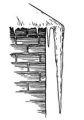 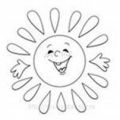 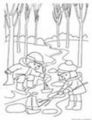 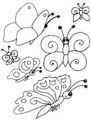 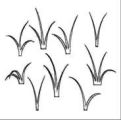 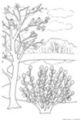 В.: Давайте, ребята, прогуляемся еще раз по весенней дорожке, которую мы с вами составили?(Дети вместе с воспитателем проходят по тропинке (между напольными подставками), называют признаки весны: стало пригревать солнышко ,появились лужи, травка, насекомые, набухли почки, запели птицы, люди заменили теплую одежду на облегченную и т.п.)В.: Паровозик, чу-чу-чу, 
Покатать вас я хочу – 
По полянкам, по лесам, 
Где гуляют чудеса. (Дети вновь становятся за воспитателем и изображают паровозик: ручки, согнутые в локтях, прижаты к туловищу, выполняют круговые движения.) В паровозик прыгнул Зайчик – 
Он послушный очень мальчик! (Воспитатель у себя над головой показывает «ушки», дети повторяют, идут на носочках. )В паровозике Лисица 
Покататься мастерица!  (Воспитатель изображает Лисицу: делает плавные движения ручками перед собой, дети повторяют, идут по кругу. )И Медведя паровоз 
Покатать с собой повёз! (Воспитатель ставит руки на пояс, ходьба на внешней стороне стопы. Дети повторяют.)  И Лошадка прокатилась, 
Очень сильно загордилась! ( Воспитатель держит руки на поясе, ходьба с высоким подниманием колен. Дети повторяют. )
 Даже Солнце опустилось, 
В паровозе поместилось! (Воспитатель делает маховые движения прямыми руками. Дети повторяют. )Паровозик постарался, 
Чтобы каждый покатался! (Дети под музыку бегут за  по воспитателем по кругу. )Мы бежали, чуть дыша,Так подышим, не спеша! 
(Дети и воспитатель идут не спеша по кругу, делают дыхательные упражнения.)
2-ая остановка.В.: Ребята,  нас вышли встречать лесные жители. Посмотрите внимательно, каких геометрических фигур у них не хватает . Д.: Круга, квадрата, овала, треугольника.В.: Правильно, давайте исправим.(Дети выполняют задание на магнитной доске, добавляют недостающие геометрические фигуры : лисе-треугольник, белке- овал, медведю- квадрат, зайцу- круг)В.: Молодцы, вы верно выполнили задание.В.: Посмотрите, ребята, кустик под которым сидит зайчик, совсем не похож на весенний.(Воспитатель показывает «заснеженный» куст, под которым  игрушечный заяц) В.: Как весной выглядят деревья и кустарники?Д.: Весной на деревьях и кустах набухают почки, распускаются листочки, потом появляются цветы.В.: Ребята, для того, чтобы кустик распустился, ему нужны свет, тепло и вода.(Воспитатель закрепляет над кустиком солнышко, убирает «снег» и поливает водой из лейки)В.: Давайте, ребятки, поможем листочкам распуститься, тогда  полянка станет еще красивее и лесные жители. будут очень рады.( Выполняется лепка «Листочки для дерева»). В.: Молодцы! Какие красивые зеленые листочки распустились!(Дети и воспитатель рассматривают получившийся кустик)В.: Ребята, нас зовет паровозик , пора возвращаться.(Дети становятся за воспитателем и изображают паровозик: ручки, согнутые в локтях, прижаты к туловищу, выполняют круговые движения.) В.: Паровозик, чу-чу-чу, 
Словно ветер, я лечу! 
Было весело друзьям, 
Песенку спою я вам! (Под песню паровозика из мультфильма «Паровозик из Ромашкова» дети покидают зал)